Εκπαιδευτικό Πρόγραμμα «Είναι αυτό τέχνη;»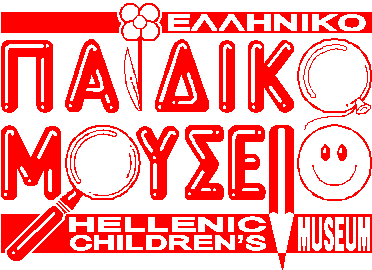 για μαθητές & μαθήτριες  Γ΄Γυμνασίουαπό το Ελληνικό Παιδικό ΜουσείοΣχολική χρονιά 2017-2018Το Ελληνικό Παιδικό Μουσείο (ΕΠΜ) υλοποιεί για πέμπτη συνεχή σχολική χρονιά το εκπαιδευτικό πρόγραμμα «Είναι αυτό τέχνη;».Το εκπαιδευτικό πρόγραμμα απευθύνεται σε μαθητές & μαθήτριες Γ΄ Γυμνασίου,  ολοκληρώνεται σε δύο (2) συναντήσεις διάρκειας 1 ώρας και 45 λεπτών η καθεμία και πραγματοποιείται μέσα στη σχολική τάξη από τους ερμηνευτές του Ελληνικού Παιδικού Μουσείου.Στόχοι του προγράμματος είναι οι μαθητές & οι μαθήτριεςνα έρθουν σε επαφή και να ευαισθητοποιηθούν όσον αφορά στη σύγχρονη τέχνη με βιωματικό τρόπο,να εξοικειωθούν με σύγχρονα καλλιτεχνικά ρεύματα και τους εκπροσώπους τους καινα αναπτύξουν πολλαπλούς, προσωπικούς και συλλογικούς τρόπους προσέγγισης του έργου τέχνηςΣτην πρώτη συνάντηση,οι μαθητές & οι μαθήτριες έρχονται σε επαφή με τη σύγχρονη τέχνη γνωρίζοντας τρία βασικά καλλιτεχνικά ρεύματα και τους εκπροσώπους τους. Ανακαλύπτουν την ψυχοσύνθεση των καλλιτεχνών, τους συνδέουν με γεγονότα της εποχής που επηρέασαν την τέχνη τους κι εξοικειώνονται με υλικά και σύμβολα που εκείνοι χρησιμοποιούν. Στη συνέχεια, εμπνεόμενοι από τα καλλιτεχνικά ρεύματα που ανακάλυψαν, δημιουργούν έργα αξιοποιώντας αντικείμενα. Παράλληλα, δίνεται ένα σχέδιο εργασίας στους μαθητές & τις μαθήτριες σύμφωνα με το οποίο δημιουργούν έργα χρησιμοποιώντας όποιον τρόπο επιθυμούν με σκοπό να τα παρουσιάσουν στην επόμενη συνάντηση.Στη δεύτερη συνάντηση,οι μαθητές & οι μαθήτριες, με δημιουργικές δραστηριότητες ανακαλούν στη μνήμη τους τα καλλιτεχνικά ρεύματα που ανακάλυψαν στην πρώτη συνάντηση. Στη συνέχεια, ανακαλύπτουν νέα κινήματα της σύγχρονης τέχνης και εκπροσώπους τους κι έρχονται σε επαφή με τον βίο και το έργο τους αξιοποιώντας οπτικοακουστικό υλικό. Το πρόγραμμα ολοκληρώνεται με τη χρήση πραγματικών αντικειμένων, τα οποία συνδέονται με τους καλλιτέχνες και το έργο τους και γίνονται έργα στα χέρια των μαθητών & των μαθητριών.Σχεδιασμός, Υλοποίηση, Αξιολόγηση: ΕΛΛΗΝΙΚΟ ΠΑΙΔΙΚΟ ΜΟΥΣΕΙΟΤο πρόγραμμα σχεδιάστηκε με πρωτοβουλία τουΠολιτιστικού & Αναπτυξιακού Οργανισμού κοινής ωφέλειας ΝΕΟΝ,υλοποιείται με δωρεά του ΝΕΟΝ και δεν έχει οικονομική συμμετοχή.ΕΛΛΗΝΙΚΟ ΠΑΙΔΙΚΟ ΜΟΥΣΕΙΟΤο Ελληνικό Παιδικό Μουσείο είναι μη κερδοσκοπικό σωματείο, κοινωφελούς χαρακτήρα. Ιδρύθηκε το 1987 στην Αθήνα, με σκοπό να βοηθήσει τα παιδιά να αναπτύξουν όλο τους το δυναμικό, ώστε να γίνουν πολίτες, οι οποίοι με σεβασμό στην ατομικότητά τους θα αποκτήσουν και κοινωνική συνείδηση. Τα εκπαιδευτικά προγράμματα αποτελούν για το Ελληνικό Παιδικό Μουσείο τον κορμό της λειτουργίας του από τη στιγμή της ίδρυσής του. Είναι αποτέλεσμα διεπιστημονικής συνεργασίας και στηρίζονται στις ενεργητικές μεθόδους μάθησης. Σκοπός των εκπαιδευτικών προγραμμάτων του Ελληνικού Παιδικού Μουσείου είναι η εξέλιξη των ικανοτήτων κάθε παιδιού ενθαρρύνοντας τη συμμετοχή, την κριτική σκέψη, την πρωτοβουλία και τη δημιουργικότητα.ΕΛΛΗΝΙΚΟ ΠΑΙΔΙΚΟ ΜΟΥΣΕΙΟΡηγίλλης & Βασ. Γεωργίου Β΄ 17-19, Αθήνα (Κτίριο Ωδείου Αθηνών) Τηλ. 2103312995, e-mail: info@hcm.gr, www.hcm.gr,Facebook: ΕΛΛΗΝΙΚΟ ΠΑΙΔΙΚΟ ΜΟΥΣΕΙΟ / HELLENIC CHILDREN’S MUSEUM